Внеклассное мероприятие по английскому языкуВ. Шекспир «Ромео и Джульетта»Цель мероприятия: ознакомить учащихся с биографией и творчеством Шекспира, развивать навыки чтения, устной речи, развивать творческие способности учеников, критическое мышление; обогащать их эмоционально-эстетический опыт; воспитывать духовность, художественные вкусы, пробуждать интерес к самопознанию и самосовершенствованию в области искусств.Ход мероприятияОзнакомление учащихся с биографией В. Шекспира Pupil’s presentationУчащиеся презентуют заранее подготовленный материал про жизненный и творческий путь писателя.Teacher’s questions:What is William Shakespeare?When was he born?Where was he born?Where did he study?What was his first work?What did he found?What works of Shakespeare do you know?What did he show in his works?ІІ. Организация чтения текста с полным пониманием прочитанногоPre-reading taskTeacher: let’s solve the puzzle to get to know what Shakespeare’s work we are going to read.  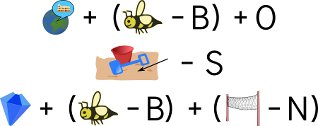 Reading the text                                                  Romeo and Juliet                                                          Part I        In the town of Verona, in Italy, there were two rich families, the Capulets and Montagues. There was an old quarrel between those two families and when a Capulet met a Montague, they always began to fight. There was a daughter, Juliet by name, in the Capulet family, who was fourteen years old at the time of the history, and a son, Romeo, in the Montague family, who was sixteen.         One day old Capulet made a great supper and invited many people to it but no one of the house of the Montagues.        When dancing began, Romeo saw a young and very beautiful girl whom he did not know. This was Juliet, and Romeo fell in love with her.        Juliet could not sleep that night, she fell in love with Romeo too. She went up to the window of the room and from there she saw Romeo in the garden. They talked about their love and the quarrel between their families. Romeo asked Juliet to marry him. They decided that nobody must know about their love and about their plan to marry.                                                          Part II         In the early morning Romeo went to see Friar Lawrence, an old man, who could marry him to Juliet. Friar Lawrence was a friend of the Capulets and of the Montagues. He thought that a marriage between Romeo and Juliet could end the old quarrel, so he decided to marry them.         The next day Romeo and Juliet came to Friar Lawrence and he married them. Juliet went home to wait for her young husband, Romeo, who promised to come at night into the Capulets garden and meet Juliet there.          Some days passed and Juliet’s father called his daughter to him and told her that she must marry a young man whose name was Paris. Juliet did not know what to do. She was afraid to tell her father about her marriage to Romeo. She told him that she was too young to marry, but old Capulet got very angry and did not want to listen to her. Then Juliet went to Friar Lawrence for help.         He listened to the girl and then told her to go home and be ready to marry Paris. But the night before her marriage she must drink some medicine from a little bottle which the friar gave her. “This medicine will put you to sleep for forty two hours”, said the friar. Juliet went home and did as the friar told her.         When her mother came into the room, Juliet lay on her bed. She was unconscious. The mother thought that Juliet was dead. The parents cried very much, then they put Juliet into the family tomb.         Romeo heard that Juliet was dead and he was very unhappy. He bought some poison and came back to Verona. He went to the tomb of the Capulets where Juliet lay and found Paris there. Romeo fought with him and killed the young man. Then he looked at Juliet for a long time, kissed her on the lips and drank the poison. He fell down at Juliet’s feet.          At this moment Juliet woke up and saw Romeo. But the young man was dead. Juliet took a dagger that was on the floor and killed herself.After-reading tasksOrganizing the text: The sentences of the text on cards are given to 10 different students. Their task is to put the jumble sentences into right order. In the town of Verona, in Italy, there were two rich families, the Capulets and MontaguesRomeo, who was 16, fell in love with Juliet and Juliet fell in love with Romeo.They decided to marry.Friar Lawrence thought that a marriage between Romeo and Juliet could end the old quarrel, so he decided to marry them.Juliet’s father told her that she had to marry a young man whose name was Paris.Friar Lawrence gave Juliet the medicine which would put her to sleep for forty-two hours.Juliet’s parents thought that she was dead and they put Juliet into the family tomb.In the tomb of the Capulets where Juliet lay Romeo fought with Paris and killed him.Romeo kissed Juliet on the lips and drank the poison and fell down at Juliet’s feet. When Juliet woke up and saw that Romeo was dead, she took a dagger and killed herself.Choosing the second part of the sentence. The two of every sentence are given to different pupils. The pupils who have the beginning of the sentence read it and those who have the continuation of the sentence read it to the end. 1). There was an old quarrel between those two families…and when a Capulet met a Montague, they always began to fight.       2). There was a daughter, Juliet by name, in the Capulet family…         who was fourteen years old at the time of the history.      3). Romeo and Juliet decided that nobody must know …         about their love and about their plan to marry.      4). Friar Lawrence thought that a marriage between Romeo and Juliet could end    the old quarrel,…          so he decided to marry them.      5). Some days passed and Juliet’s father called his daughter to him…          and told her that she must marry a young man whose name was Paris.      6). Then Romeo looked at Juliet for the last time…          kissed her on the lips and drank the poison.True and false statements. Pupils need to correct the mistakes in the false statements.One day old Montague made a great supper and invited many people to it.When dancing began, Romeo saw a young and very beautiful girl whom he knew.Juliet could not sleep that night, she fell in love with Romeo too.In the early morning Juliet went to see Friar Lawrence, an old man, who  was a friend of the Capulets and also of the Montagues.Juliet was not afraid to tell her father about her marriage to Romeo.“This medicine will put you to sleep for twenty-four hours”, said the friar.The parents cried bitterly, then put Juliet into the family tomb.Paris bought some poison.Juliet took a dagger and killed herself.III. Выразительное чтение диалога Ромео и Джульетты с переводом Romeo: It is my lady; O it is my love.O, that she knew she were.-She speaks, yet she says nothing: what of that?Her eye discourses, I will answer it.-I am too bold; t’is not to me she speaks.See, now she leans her cheek upon her hand,That I might tought her cheek.Juliet: Ah, me.Romeo: O, speak again, bright angel.Juliet: O, Romeo, Romeo. Wherefore art thou Romeo? Or, if I’ll no longer be a Capulet.Romeo: Shall I hear more, or shall I speak like this? (aside)Juliet: T’is but thy name that is my enemy: - O, be some other name.What’s in a name. Тhat which we call a rose.By any other name would smell as sweet;Romeo, doff thy name;And for that name, which is not part of thee,Take all myself.Romeo: I take thy at thee word:Call me but love, and I’ll be new baptized;Henceforth I never will be Romeo.Juliet: How camest thou hither, yell me and wherefore?The orchard walls are high and hard to climb?Romeo: With love’s light wings did I o’er-fly these walls;For stony limits cannot hold love out.Juliet: If they do see thee here, they will murder thee.I would not for the world they saw thee here.Romeo: I have night’s cloak to hide me from their sight.And but thou love me, let them find me here.Juliet: O gentle Romeo,If thou dost love, pronounce it faithfully.Romeo: What shall I swear by?Juliet: Do not swear at all.Good-night, good-night, as sweet repose and restCome to thy heart as that within my breast.Romeo: O, will thou leave me so unsatisfied?Juliet: What satisfaction canst thou have tonight?Romeo: The exchange of thy love’s faithful now for mine.Juliet: My love as deep; the more I give to thee,The more I have, for both are infinite.I hear some noise within; dear love, adieu.Romeo: O blessed, blessed night. I am afeared,Being in night, all this is but a dream.